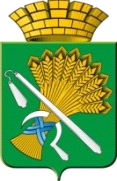 АДМИНИСТРАЦИЯ КАМЫШЛОВСКОГО ГОРОДСКОГО ОКРУГАП О С Т А Н О В Л Е Н И Еот 25.11.2021 N 865Об утверждении проекта планировки и проекта межевания застроенной территории города Камышлова в кадастровом квартале: 66:46:0108003          В соответствии со статьями 42, 43, 45 и 46 Градостроительного кодекса Российской Федерации, Федеральным законом от 06.10.2003 № 131-ФЗ «Об общих принципах организации местного самоуправления в Российской Федерации»,  Генеральным планом развития Камышловского городского округа на период до 2032 года, утвержденным решением Думы Камышловского городского округа  от 27.09.2013 №257, Правилами землепользования и застройки Камышловского городского округа, утвержденными решением Думы Камышловского городского округа  от 25.05.2017 № 116, руководствуясь Уставом Камышловского городского округа, с учетом заключения по результатам общественных обсуждений от 23.11.2021 №12, администрация Камышловского городского округаПОСТАНОВЛЯЕТ:         1. Утвердить проект планировки и проект межевания застроенной территории города Камышлова в кадастровом квартале: 66:46:0108003 в следующем составе:Проект планировки территории. Материалы основной (утверждаемой) части проекта планировки территории. Том 1. (приложение №1);Чертеж планировки территории (приложение №2);Проект межевания территории. Текстовая часть проекта межевания территории. Том 3. (приложение №3);Чертеж межевания территории (приложение №4).         2.   Опубликовать данное постановление в газете «Камышловские известия» и разместить на официальном сайте Камышловского городского округа в информационно-телекоммуникационной сети «Интернет». 3. Контроль за исполнением настоящего постановления оставляю за собой.ГлаваКамышловского городского округа                                               А.В. Половников